Заключениена проект постановления администрации Ханты-Мансийского района «О внесении изменений в постановление администрации                              Ханты-Мансийского района от 14.12.2021 № 334 «О муниципальной программе Ханты-Мансийского района «Культура Ханты-Мансийского районана 2022-2025 годы»На основании полномочий, предусмотренных пунктом 2 статьи 157 Бюджетного кодекса Российской Федерации, пунктом 7 части 2 статьи 9 Федерального закона от 07.02.2011 № 6-ФЗ «Об общих принципах организации и деятельности контрольно-счетных органов субъектов Российской Федерации и муниципальных образований», пунктом 7 части 5 статьи 27.5. Устава Ханты-Мансийского района, пунктом 7 части 1       статьи 8 Положения о Контрольно-счетной палате Ханты-Мансийского района, утвержденного решением Думы Ханты-Мансийского                       района от 22.12.2011 № 99 «Об образовании Контрольно-счетной                  палаты Ханты-Мансийского района», руководствуясь приказом Контрольно-счетной палаты Ханты-Мансийского района от 28.06.2022               № 17 «Об утверждении Стандартов внешнего муниципального финансового контроля Контрольно-счетной палаты Ханты-Мансийского района», проведена финансово-экономическая экспертиза проекта постановления администрации Ханты-Мансийского района «О внесении изменений в постановление администрации Ханты-Мансийского района  от 14.12.2021 № 334 «О муниципальной программе Ханты-Мансийского района «Культура Ханты-Мансийского района на 2022-2025 годы» (далее      – Проект программы) на соответствие нормам, предусмотренным законодательством Российской Федерации, Ханты-Мансийского автономного округа – Югры, правовыми актами Ханты-Мансийского района.Вместе с Проектом программы в Контрольно-счетную палату                         Ханты-Мансийского района ответственным исполнителем – управлением                        по культуре, спорту и социальной политике администрации                         Ханты-Мансийского района предоставлены следующие документы:      1. пояснительная записка от 26.10.2023 № 01.22-Исх-842;2. заключение комитета экономической политики администрации Ханты-Мансийского района от 30.10.2023 № 07-Исх-2302;3. заключение комитета по финансам администрации                     Ханты-Мансийского района от 01.11.2023 № 05-Исх-1847;4. заключение департамента имущественных и земельных отношений администрации Ханты-Мансийского района от 01.11.2023                  № 04-Исх-5352;5. заключение по результатам антикоррупционной экспертизы                (об отсутствии коррупциогенных факторов) управления юридической, кадровой работы и муниципальной службы администрации                             Ханты-Мансийского района от 16.11.2023 № 275.Согласно представленным заключениям замечания и (или) дополнения отсутствуют, Проект программы рекомендован 
к утверждению. В ходе экспертизы установлено, что объем бюджетных ассигнований                   на реализацию Проекта программы соответствует объему бюджетных ассигнований, утвержденному решением Думы Ханты-Мансийского района от 22.09.2023 № 334 «О внесении изменений в решение Думы                             Ханты-Мансийского района от 23.12.2022 № 227 «О бюджете
Ханты-Мансийского района на 2023 год и плановый период 2024                             и 2025 годов». Финансово-экономическое обоснование предлагаемых Проектом программы изменений представлено к проекту решения Думы 
Ханты-Мансийского района о внесении изменений в бюджет 
Ханты-Мансийского района на 2023 год и плановый период 2024 и 2025 годов.Проектом программы предлагается внести корректировку в паспорт муниципальной программы и Приложение 1 «Распределение финансовых ресурсов муниципальной программы» увеличив общий объем финансирования на 2023 год на сумму 69 970,3 тыс. рублей из средств бюджета района. Проектом предлагается корректировка финансовых затрат по следующим мероприятиям: «2.3. «Проведение мероприятий районного уровня в честь 100-летия Ханты-Мансийского района» бюджетные ассигнования увеличены 
на 3 550,0 тыс. рублей, из них: 3 500,0 тыс. рублей – на проведение церемонии награждения в связи с празднованием 100-летия 
Ханты-Мансийского района; на оказание услуг по видеосъемке, монтажу 
и созданию документального фильма и видеоролика, посвященных
 100-летию района; на оказание услуг по изготовлению, печати и монтажу баннера  и 50,0 тыс. рублей - гранд за участие в фотоконкурсе к 100-летию района;«3.4. «Строительство культурно-спортивного комплекса в д. Ярки» бюджетные ассигнования увеличиваются на 30 000,0 тыс. рублей 
на основании распоряжения администрации Ханты-Мансийского района от 06.09.2023 № 659-р «О распределении бюджетных ассигнований» 
за счет безвозмездных поступлений, имеющих целевое назначение, 
от ООО «РН-Юганскнефтегаз»;«3.11. «Проведение капитального ремонта клуба в д. Белогорье (ремонт фасада, крыши здания, замена инженерных сетей и сетей отопления)» бюджетные ассигнования увеличиваются на 30 000,0 тыс. рублей на основании распоряжения администрации Ханты-Мансийского района от 06.09.2023 № 659-р «О распределении бюджетных ассигнований» за счет безвозмездных поступлений, имеющих целевое назначение, от ООО «РН-Юганскнефтегаз»;«4.2. «Создание условий для удовлетворения потребности населения района в оказании услуг дополнительного образования (содержание учреждения музыкальная школа)» бюджетные ассигнования увеличены 
на 6 420,3 тыс. рублей, из них: 5 728,3 тыс. рублей - дополнительные средства на покрытие дефицита по заработной плате и начисления 
на выплаты по оплате труда; 692,0 тыс. рублей	- дополнительные средства на покрытие дефицита на оплату проезда к месту проведения отдыха 
и обратно).Предлагаемые Проектом программы изменения не повлекут за собой корректировку целевых показателей.Проект Программы размещен на официальном сайте администрации Ханты-Мансийского района в разделе «Общественные обсуждения», замечания и предложения от общественности и населения не поступали.  По результатам финансово-экономической экспертизы замечания 
и предложения к Проекту программы отсутствуют.Исполнитель:Горшкова Алена Валерьевна, тел: 8(3467) 35-28-67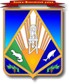 Муниципальное образованиеХанты-Мансийского автономного округа – ЮгрыХанты-Мансийский районКОНТРОЛЬНО - СЧЕТНАЯ ПАЛАТАХАНТЫ-МАНСИЙСКОГО РАЙОНАул. Гагарина, 214, г. Ханты-Мансийск,Ханты-Мансийский автономный округ  – Югра (Тюменская обл.), 628002тел.: (3467) 35-28-76, факс: 35-28-76E-mail: kspalata@hmrn.ruhttp:www.hmrn.ruЗаместителю главыХанты-Мансийского районапо социальным вопросамИ.А. УваровойКопия:Начальнику управления по культуре, спорту и социальной политике администрации Ханты-Мансийского районаИ.А.Кибкало [Номер документа][Дата документа]ПредседательДОКУМЕНТ ПОДПИСАН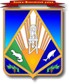 ЭЛЕКТРОННОЙ ПОДПИСЬЮСертификат  [Номер сертификата 1]Владелец [Владелец сертификата 1]Действителен с [ДатаС 1] по [ДатаПо 1]Ф.М. Хакимов 